Notes used in the Messagewww.SpokenWordChurch.com
19-0703 - Salvation Pt.17 (Stage 3) - Samuel Dale
EPHESIANS 2:8»     8     †     For by grace are ye saved through faith; and that not of yourselves: it is the gift of God: EZEKIEL 36:24-27»     24     †     For I will take you from among the heathen, and gather you out of all countries, and will bring you into your own land.»     25     †      ¶  Then will I sprinkle clean water upon you, and ye shall be clean: from all your filthiness, and from all your idols, will I cleanse you.»     26     †     A new heart also will I give you, and a new spirit will I put within you: and I will take away the stony heart out of your flesh, and I will give you an heart of flesh.»     27     †     And I will put my spirit within you, and cause you to walk in my statutes, and ye shall keep my judgments, and do them.1) 57-0324  WHY.SOME.PEOPLE.CAN'T.KEEP.THE.VICTORY_  OAKLAND.CA  SUNDAY_«  E-50       †        Yes. That's what we need today is experiences of the new birth. Now, I want you to watch the order that Ezekiel brought it in. He said, "I will give you a new heart, and I'll give you a new spirit, and I'll put My Spirit in you." I want you to watch; there's three of it. A new heart. "I'll take the old stony heart away." That's that old different heart you have. "And I'll give you a new spirit." Now, many times, and there's been a terrible mistake, the people has thought sometimes that that new spirit was the Holy Spirit. But it isn't; it's a new spirit. God gives you a new... Why, you couldn't even get along with yourself with your old spirit; how you going to get along with the Holy Ghost? God had to give you a new spirit so you could get along with His Spirit. And sometimes people...?... "A new heart, a heart of flesh, so you will receive it; then a new spirit in that heart, and then I'll put My Spirit in that." You see? New heart, new spirit, "and My Spirit," three things He spoke of.«  E-51       †        Now, many times we try to make that thing just say... Well, as soon as you get the new spirit, you quit your stealing, you quit your lying, things like that. You say, "Oh, hallelujah, I got it." And you find out the first time anyone crosses your path a little bit, oh mercy, what a difference. Sure. You blow up like a frog eating buckshot. But let me tell you, brother. That's the reason you never got God's Spirit. That's true. "Oh," you say, "he stepped on my toe; I'll just not put up with that." All right. That shows what you got in you. That's true. "I'll put a new spirit in you, and then I'll put My Spirit in you."Now, the heart is in the center of the emotions of the human being. Your heart is the middle of you. That's exactly right. So God puts a new heart in the middle of the old man, then He puts a new spirit in the middle of the new spirit, or heart, and puts His Spirit in the middle of the new spirit.2) 57-0303A  WHY.IS.IT.THAT.SO.MANY.CHRISTIANS.FIND.IT.SO.HARD.TO.LIVE.THE.CHRISTIAN.LIFE_  PHOENIX.AZ  SUNDAY_«  E-25       †        The old church needs to be borned again. Now, He never said, "I'll polish up the old heart." He said, "I'll take the old, stony heart out of you and put a new one in." That new heart... That new heart sets right in the middle of your innermost being. The heart is the occupant place of the soul. They didn't know that in science till not long ago.    The old critical science used to say, "God made a mistake when He said, 'As a man believeth in his heart.' The Bible was wrong." Said, "There's no mental faculties in the heart. You believe with your head."    If God... I'm a literalist. I don't want to spiritualize any of the Word. I want to say just what the Word says. I believe It that way. The Bible said, "It's of no private interpretation." And if God would've meant "head," He'd have said, "head." But He said, "heart."    So we find out that a few years ago (about three years ago now, two years ago it's been), on the headlines of the Chicago paper, there come an article, that they found a little compartment in the human heart (It isn't in the animal heart, or no other heart but the human.), a little place where there's not even a blood cell. And they say it is the--the apartment--compartment there that occupies, the soul. So God was right.«  E-26       †        A man thinks with his head, but believes with his heart. That's right. The intellectual will reason. Oh, I'm too bad. I can't do this. This... Oh, if I could go over there, I will be... oh..." See, that's reasoning, but the heart doesn't reason. It just accepts the Word the way It is, and believes It. The Bible said we should cast down reasoning. That's right. We're to believe, not reason. Just believe it.    "A new heart will I give you." Now, here's where many of the people has made a mistake. "And a new spirit will I give you." Now, He never said, "I'll just polish up the old spirit, polish up the old heart," but, "I'll give you a new heart and a new spirit."«  E-27       †        Now, many people's thought that to be the Holy Spirit. And they made a mistake. The Methodist thought surely they had it when they shouted. Said, "Brother, we got it." Anybody that shouts, but they found out, there was a lot shouted didn't have it. That's right.    Along come the Pentecostal and said, "When we speak with tongues we've got it." But they found out a lot spoke with tongues that didn't have it. That's right. You admit that.    Well, now we got all kinds of everything for coming, and you haven't got It, till you get it. But brother, you haven't got it until there is the Spirit of God comes from heaven and changes your life, that makes the fruits of your life a different person. "By their fruit you shall know them." That's the reason you have so much ups-and-downs.«  E-28       †        You get a new spirit; you quit your drinking. You get a new spirit you quit your drink--lying. You get a new spirit; you can do most anything with that spirit, but that isn't what God's talking about. "A new spirit," He said, "I'll give you..." Now watch, "I'll give you a new heart and a new spirit." Why, He'd have to give you a new spirit to live for Him.    Why, you couldn't even live with yourself with the spirit you did have. You couldn't live with your neighbor. You couldn't associate with the next man on the next corner. You couldn't associate with these Christians. Why, you'd have had an awful spirit. So He has to give you a new spirit. "I'll give you a new heart, a new spirit." Now, watch. "And I will put My Spirit in you." There's the difference. "I'll put My Spirit in you."    And there's where you find it so hard that you go down to church and you get a different concept. "You know what? I believe I ought to go to church."2A) MATTHEW 3:11»     11     †     I indeed baptize you with water unto repentance: but he that cometh after me is mightier than I, whose shoes I am not worthy to bear: he shall baptize you with the Holy Ghost, and with fire:3) 64-0802  THE.FUTURE.HOME.OF.THE.HEAVENLY.BRIDEGROOM.AND.THE.EARTHLY.BRIDE_  JEFFERSONVILLE.IN  V-3 N-5  SUNDAY_«  89       †          Let me take this board just a minute. [Brother Branham draws illustrations on the blackboard--Ed.] Now, here is a human heart. Now, I'm not... I'm a long ways from being an artist. Here is a human heart; and here is a human heart. Now, this one over here has a snake in it, that's sin, here he has his life. This one over here has a dove in it, which is the Holy Spirit, here he has a Life. Well, this one here, he has malice, hatred, envy; that's what's causing it, is this fellow here. Well, this one over here has love, and joy, and long-suffering; and That's what does it, down here.90    Now, when you are asked, or you are forgiven of your sins, you've only done this, taken that away. But the thing that made you do it is still there. That's the old root of evil; it's still there. Notice, then you repent and are baptized in the Name of Jesus Christ, that He forgave you of your sins. Notice.«  91       †          Then, secondly, comes sanctification, which sets our mind in order for holiness, to think right. Taken away... sanctification is a compound Greek word, which means "cleaned, and set aside for service."92    Then, the next, comes the baptism of the Fire and Holy Ghost, that God might dwell in us. And the Fire of God cleanses our hearts from sin, and puts the Holy Ghost inside. Then we bring forth the same Life that This did, because That's in us.«  93       †          Notice, in the natural birth, when a woman gives birth to a baby. The natural life types the spiritual life. When a woman gives birth to a baby, the natural, the first thing happens is breaking of water, then blood, and then the spirit (the life). Grab the little fellow and spank him [Brother Branham claps his hands together once--Ed.], and away he goes, screaming. Water, blood, spirit.94    And now when a baby is born into the Kingdom of God, he comes the same way: water, Blood, Spirit.«  95       †          Now notice, sanctification, the third stage... second stage of it, cleanses the mind; sets the heart, the mind of the heart, in order of holiness.96    A man can repent of sins and he is still thinking of... Well, maybe he's a--a immoral man, every immoral looking woman he finds, is still there. Maybe he's a drunkard; every time he smells the drink, it's still there. See?97    But then when he gets sanctified, that cleanses that desire out of him. See? It takes the want of it away. He can still be tempted, but He takes the want of it away. Still, he's not right yet.98    Then, he is baptized with the Holy Ghost and Fire. Cleansed, burnt out, cleaned up; and then put into the service of God.    Sanctification only sets them aside for service.3A) MATTHEW 3:11»     11     †     I indeed baptize you with water unto repentance: but he that cometh after me is mightier than I, whose shoes I am not worthy to bear: he shall baptize you with the Holy Ghost, and with fire:4) 64-0802  THE.FUTURE.HOME.OF.THE.HEAVENLY.BRIDEGROOM.AND.THE.EARTHLY.BRIDE_  JEFFERSONVILLE.IN  V-3 N-5  SUNDAY_«  107       †          See, it has now... What happened? Christ came and called the Church to repentance, baptism in the Name of Jesus Christ, for the remission; sanctify the Church; and with the Fire of God come down and burn out all the filth, and come and dwells in the human heart.«  108       †          Now, the world, to be redeemed for this redeemed person, He uses His same method. He baptized it in water, after the antediluvian destruction. Shed His Blood upon it, to sanctify it and claim it. It's His.Satan tried to say, "I'll give it to You."109    He said, "No, sir, I'll buy it." Let it be a witness. He was lifted up, for an ensign, that He bought it. He purchased it.«  110       †          But now it has to go through a baptism of Fire, holy Fire from God, which cleanses the earth and the heavens around it. Then, it's purchased so that the redeemed can live on it, live in it in peace. Notice, the baptism of Fire is to cleanse it from sin, from sickness, from disease germs, from sinners, from the devil and all of his group. He is to be cast out, into the Lake of Fire. Holy Fire from God, comes down from God, out of Heaven, and burns it up, notice, to make it ready for God to dwell in. For, God, in the New World that is to come, is to dwell in the earth. Cause, you say, "God, He dwells in the human heart." But, He and the Bride becomes One, and they go to their Home in the New World. And the same plan of redemption is used to redeem, both, world and the persons that live in it.«  111       †          See, the heart has to be cleansed like that. Before God can come down in the person of the Holy Ghost, which is Christ coming down and dwell in the human heart, it first must be repented. It must be baptized in water, in His Name, to show who it belongs to.Then it must be cleansed by the Blood of Jesus.112    And then the holy Fire and Holy Ghost, from God, comes down and burns out all the desire of sin, all the nature of the world. "And, therefore, he that sins willfully after receiving the knowledge of the Truth..." Then, again the Bible said, "it's impossible..." "For, a--a man that's born of God cannot sin; he does not sin." There is no way for him to sin. How can he be a sinner, and a redeemed, at the same time? How can I be in the pawn shop, and out of the pawn shop, at the same time? See? Oh, He redeemed us by His Blood; by His Spirit He cleansed us; and then comes to dwell in us, the Church. Not the denomination, now; the Church!«  115       †          Notice, see how Satan tried to take it, as I said a few minutes ago, by giving it to Jesus without buying it. Then, Satan still has a claim, because it's earmarked, see. But Jesus buys it by His shed Blood and brings it back to the rightful owner. See? That's how He bought us, by His Blood, how He bought the Church.116    And now its baptism of Fire cleanses it from all germs, all its diseases, all sicknesses, even all the spiritual things; which is by us, too, it does the same way; to make it ready for God to dwell in, in this great age that's to come, the New Earth. See, He redeems it in the same way He does His people. He makes it all just the same, His plan of redemption. For, He is the unchangeable God, always the same in His plans.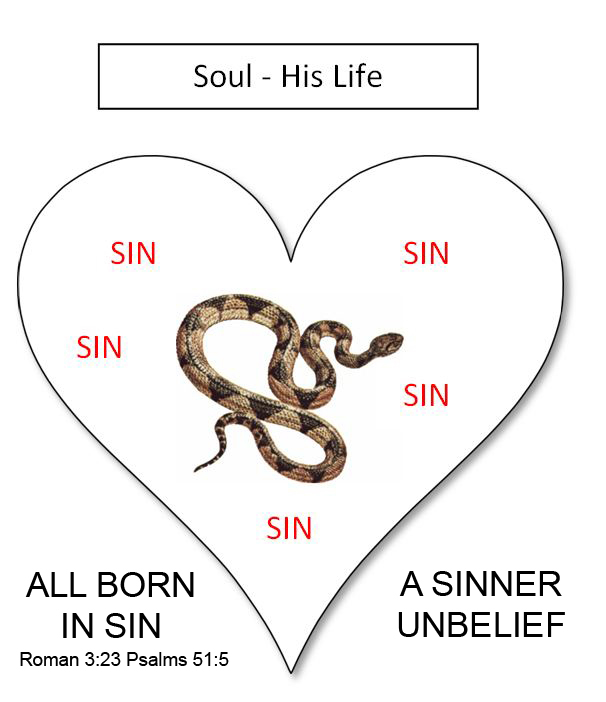 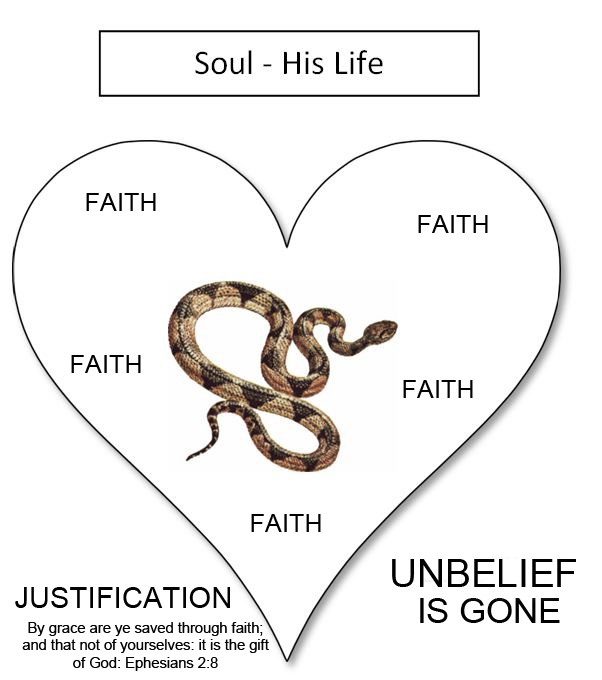 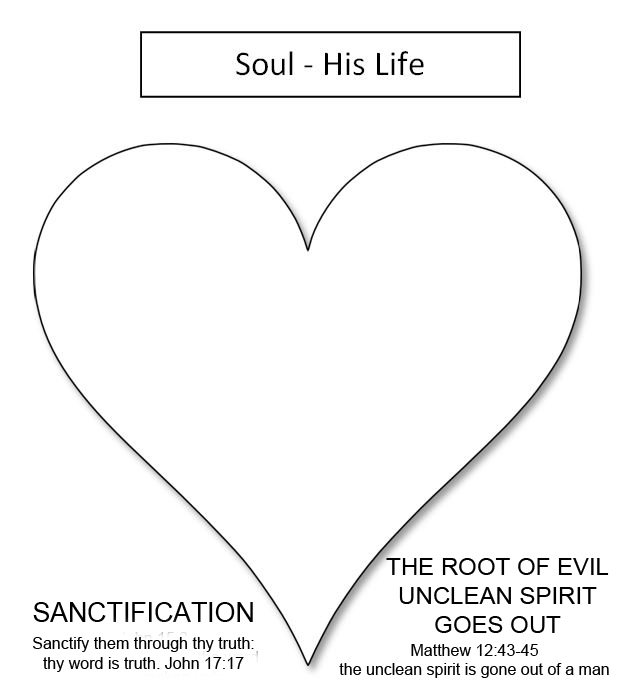 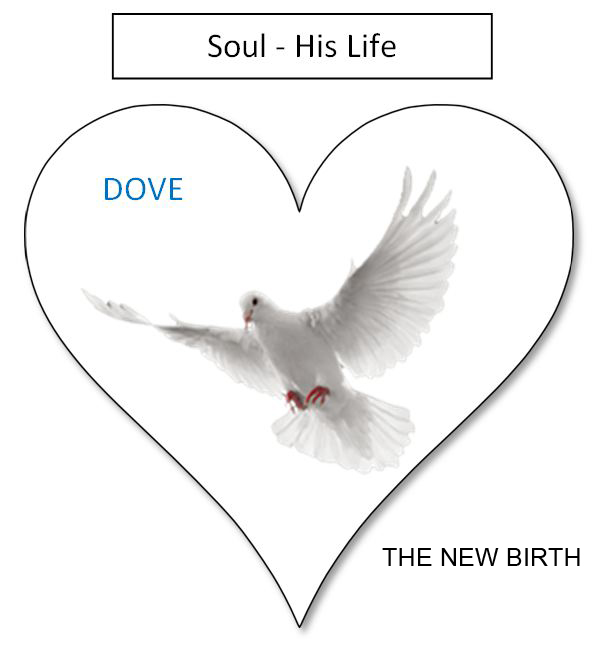 